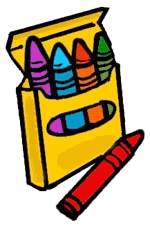 Brunswick Christian AcademyK5 Personal Desk List1 Plastic folder2 Boxes (8 count each) Jumbo Crayola Crayons(No glitter crayons or fluorescent colors)4 Primary pencils- No erasers (can be purchased in the office)2 Packs of 3 glue sticks (Elmer’s only)2 Boxes of tissues (rectangle boxes)2 rectangle boxes of BABY wipes (no canisters please)1 Bottle of Hand Sanitizer2 Containers of Clorox or Lysol Wipes2 Boxes of Gallon size Ziplock brand baggies1 complete change of clothing (to be kept at school)1 Plastic rain poncho or rain coat (please no umbrellas for safety reasons- they will be kept at school)NO PENCIL OR CRAYON SHARPENERS(Updated 05/2018)